Вязаный снеговичок. Описание
Автор перевода: Марьяна Чабан 

Голова: 
1.6 КА 
2.6 пр -12 
3.(сбн, пр)*6 - 18 
4.(2сбн, пр)*6 - 24 
5.(3сбн, пр)*6 - 30 
6.(4сбн, пр)*6 - 36 
7.(5сбн, пр)*6 - 42 
8.(6сбн, пр)*6 - 48 
9.(7сбн, пр)*6 - 54 
10.(8сбн, пр)*6 - 60 
11.(9сбн, пр)*6 - 66 
12.(10сбн, пр)*6 - 72 
13-27. 72 сбн 
Вставить глаза между 18 и 19 рядом на расстоянии 5 петель 
28.(10сбн, уб)*6 - 66 
29.(9сбн, уб)*6 - 60 
30.(8сбн, уб)*6 - 54 
31.(7сбн, уб)*6 - 48 
32.(6сбн, уб)*6 - 42 
33.(5сбн, уб)*6 - 36 
34.(4сбн, уб)*6 - 30 
35.(3сбн, уб)*6 - 24 
наполнить голову наполнителем 
36.(2сбн, уб)*6 - 18 
37.(сбн, уб)*6 - 12 
38.6 уб 
закончить, отверстие закрыть 

Нос 
1.6 КА 
2.6 сбн 
3.(сбн, пр)*2 - 8 
4.8 сбн 
5.(сбн, пр)*4 - 12 
6-7. 12 сбн 
8.(2сбн, пр)*4 - 16 
Немного набить и пришить к голове, вышить рот и брови. 

Тело 
8 в.п +1 петля 
1.3 сбн.во 2ю петлю от крючка, 6 сбн, 3 сбн в одну, повернуть вязание, 6 сбн по другой стороне - 18 
2.3 пр ,6 сбн, 3 пр, 6 сбн - 24 
3.(сбн, пр)*3, 6 сбн, (сбн,пр)*3, 6 сбн - 30 
4.(2 сбн, пр)*3, 6 сбн, (2 сбн,пр)*3, 6 сбн - 36 
5.(3 сбн, пр)*3, 6 сбн, (3 сбн,пр)*3, 6 сбн - 42 
6.(4 сбн, пр)*3, 6 сбн, (4 сбн,пр)*3, 6 сбн - 48 
7. 48 сбн 
8.(5 сбн, пр)*3, 6 сбн, (5 сбн,пр)*3, 6 сбн - 54 
9-15. 54 сбн 
16.(7сбн, уб)*6 - 48 
17-18. 48 сбн 
19.(6сбн, уб)*6 - 42 
20-21.42 сбн 
22.(5сбн, уб)*6 - 36 
23.36 сбн 
24.(4сбн, уб)*6 - 30 
25.30 сбн 
26.(3сбн, уб)*6 - 24 
27.24 сбн 
28.(2сбн, уб)*6 - 18 
Наполнить наполнителем и пришить тело к голове 

Ноги 2 шт(начинаем красным) 
5 в.п +1 
1.3 сбн во вторую п от крючка ,3 сбн, 3 сбн в след.п, повернуть, 3 сбн - 12 
2.3 пр ,3 сбн, 3 пр, 3 сбн - 18 
3.(сбн, пр)*3, 3 сбн, (сбн,пр)*3, 3 сбн - 24 
4.(2 сбн, пр)*3, 3 сбн, (2 сбн,пр)*3, 3 сбн - 30 
5.(3 сбн, пр)*3, 3 сбн, (3 сбн,пр)*3, 3 сбн - 36 
6-7. 36 сбн 
8.( 7 сбн, уб)*4 - 32 
9.15 сбн, (уб, сбн)*5,уб - 26 
10.5 сбн, уб, 2 сбн, уб, 3 сбн, 6 уб - 18 
11.18 сбн 
Меняем на зеленый 
12.18 сбн 
13.(2 сбн, пр)*6 - 24 
меняем на белый цвет 
14. 24 сбн 
15.(3 сбн,пр)*6 - 30 
16. 30 сбн 
Набить ножку наполнителем и пришить к телу 

Руки 2 шт 
1.6 КА 
2.6 пр -12 
3. 12 сбн 
4.(сбн, пр)*6 - 18 
5-7. 18 сбн 
8. (7 сбн, уб)*2 - 16 
9.16 сбн 
10.(6 сбн, уб)*2 - 14 
11.14 сбн 
12. (5 сбн,уб)*2 - 12 
13.12 сбн 
14. (4 сбн,уб)*2 - 10 
набиваем ручку 
15.(3 сбн,уб)*2 - 8 
16.(2 сбн,уб)*2 - 6 
закончить, пришить к телу 

Шапка 
1. 10 КА из ссн, сс 
2.2 вп, 11 пр ссн, сс -20 
3. 2 вп , ( ссн, пр)*10, сс - 30 
4.2 вп , (2 ссн, пр)*10, сс - 40 
5.2 вп , (3 ссн, пр)*10, сс - 50 
6.2 вп , (4 ссн, пр)*10, сс - 60 
7.2 вп , (5 ссн, пр)*10, сс- 70 
8.2 вп , (5 ссн, пр)*2, сс - 72 
9. вп, сбн, (пссн, 3 ссн, пссн, 3 сбн)*8, пссн, 3 ссн, пссн, 2 сбн, сс - 72 
меняем на зеленый цвет 
10-11. 2 вп, ссн, (пссн, 3 сбн, пссн, 3 ссн)*8, пссн, 3 сбн, пссн. 2 ссн ,сс - 72 
меняем на белый 
12-13.вп, сбн, (пссн, 3 ссн, пссн, 3 сбн)*8, пссн, 3 ссн, пссн, 2 сбн, сс - 72 
Меняем цвет на зеленый 
14-15. 2 вп, ссн, (пссн, 3 сбн, пссн, 3 ссн)*8, пссн, 3 сбн, пссн. 2 ссн ,сс - 72 
меняем цвет на красный 
16. вп, сбн, (пссн, 3 ссн, пссн, 3 сбн)*8, пссн, 3 ссн, пссн, 2 сбн, сс - 72 
17.вп, 72 сбн ,сс 
Помпон - делать КАК ОБЫЧНЫЙ ПОМПОН 

Шарфик 
1.5 вп +2п вязать поворотными рядами 
2.начинаем с 3 петли от крючка, 5 ссн ,поворот 
3.2 вп, 4 ссн 
4-40. 5 ссн 
На кончике сделать кисточки 

Ваш Снеговичок ГОТОВ )))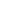 